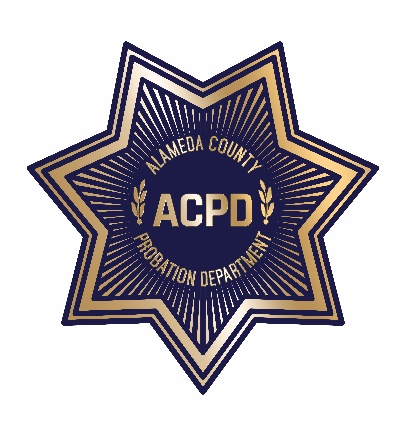 ALAMEDA COUNTY PROBATION DEPARTMENTCOMMUNITY CORRECTIONS PARTNERSHIPFISCAL/PROCUREMENT WORKGROUP AGENDA
March 30, 2020  2:00 PM – 3:00 PMTo guarantee social distancing, the meeting is a video conference. To join the meeting, click on the “Join Microsoft Teams Meeting” link below from any device.  Meeting documents will be shared live during the meeting.  Note:  Documents cannot be viewed live, if you choose to use the call-in number;  refer to Meeting Materials below to access documents.  ________________________________________________________________________________ Join Microsoft Teams Meeting +1 415-915-3950   United States, San Francisco (Toll) Conference ID: 534 601 912# Call to Order and IntroductionsPublic Comment on Any Item Listed Below as for “Discussion Only”OLD BUSINESSReview and Adoption of Meeting Minutes of March 10, 2020NEW BUSINESSRFP and Contracts Update (discussion and action)Probation Update (discussion)Behavioral Health RFP Update (discussion)FY 19/20 & FY 20/21 Funding (discussion and action)a.  Approve $7,385,802 for FY 19/20 and $1,717,426 for FY 20/21 as highlighted on the            attached Realignment Allocations and Recommendations SpreadsheetNext Meeting – May 5, 2020  3:00 PM – 5:00 PMPublic Comment (discussion)SUBMITTING WRITTEN PUBLIC COMMENT TO THE FISCAL AND PROCUREMENT WORKGROUPPersons who are unable to join the meeting via Teams, may submit to the Fiscal And Procurement Workgroup, by the time the proceedings begin, written comments regarding the subject of the meeting. These comments will be made a part of the official public record, and brought to the attention of the Fiscal and Procurement Workgroup. Written comments should be submitted to: Neola Crosby, Adult Probation Department, 1111 Jackson Street, Oakland, CA 94607, or via email: necrosby@acgov.org or via text at (510)-772-7434.MEETING MATERIALSCopies of agendas, minutes, and explanatory documents are available through the Alameda County Probation Department’s Calendar of Events website at https://probation.acgov.org/calendar/list.page or by calling Neola Crosby at (510) 268-4145 during normal business hours. The material can be FAXed or mailed to you upon request.ACCOMMODATIONSTo obtain a disability-related modification or accommodation, including auxiliary aids or services, to participate in the meeting, please contact Neola Crosby at necrosby@acgov.org or (510 268-4145) at least two business days before the meeting.TRANSLATIONInterpreters for languages other than English are available on request. Sign language interpreters are also available on request. For either accommodation, please contact Neola Crosby at necrosby@acgov.org or (510) 268-4145 at least two business days before the meeting.